Publicado en Madrid el 01/06/2018 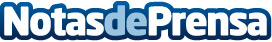 Las bodas al aire libre ya son tendencia en 2018, según Carpas PlegablesLas celebraciones de boda en el 2018 se han caracterizado por un crecimiento en el uso de escenarios al aire libre para la celebración del enlace. Carpas Plegables desvela las claves de esta tendenciaDatos de contacto:Carpas PlegablesNota de prensa publicada en: https://www.notasdeprensa.es/las-bodas-al-aire-libre-ya-son-tendencia-en Categorias: Sociedad Madrid Entretenimiento Consumo http://www.notasdeprensa.es